Структура органов самоуправления ДЮШО «Казачья республика»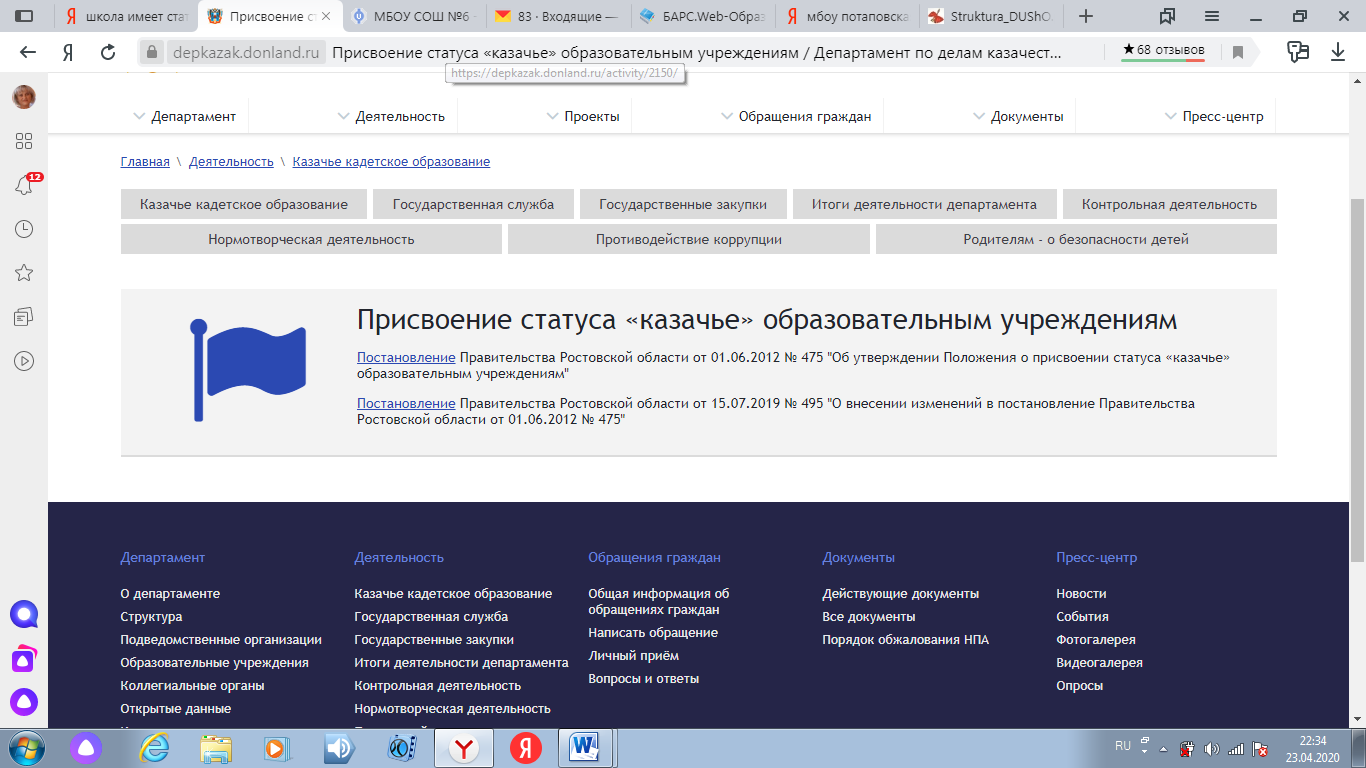 «Юные Дончата» 1-4 классы«Дончата» 5-8 классы«Донцы» казачья школьная дружина 9-11 классI.Структура самоуправления в школе трехуровневая.Уровни ученического самоуправления и школьного самоуправленияII. Структура школьного ученического самоуправленияIII. Система школьного самоуправления